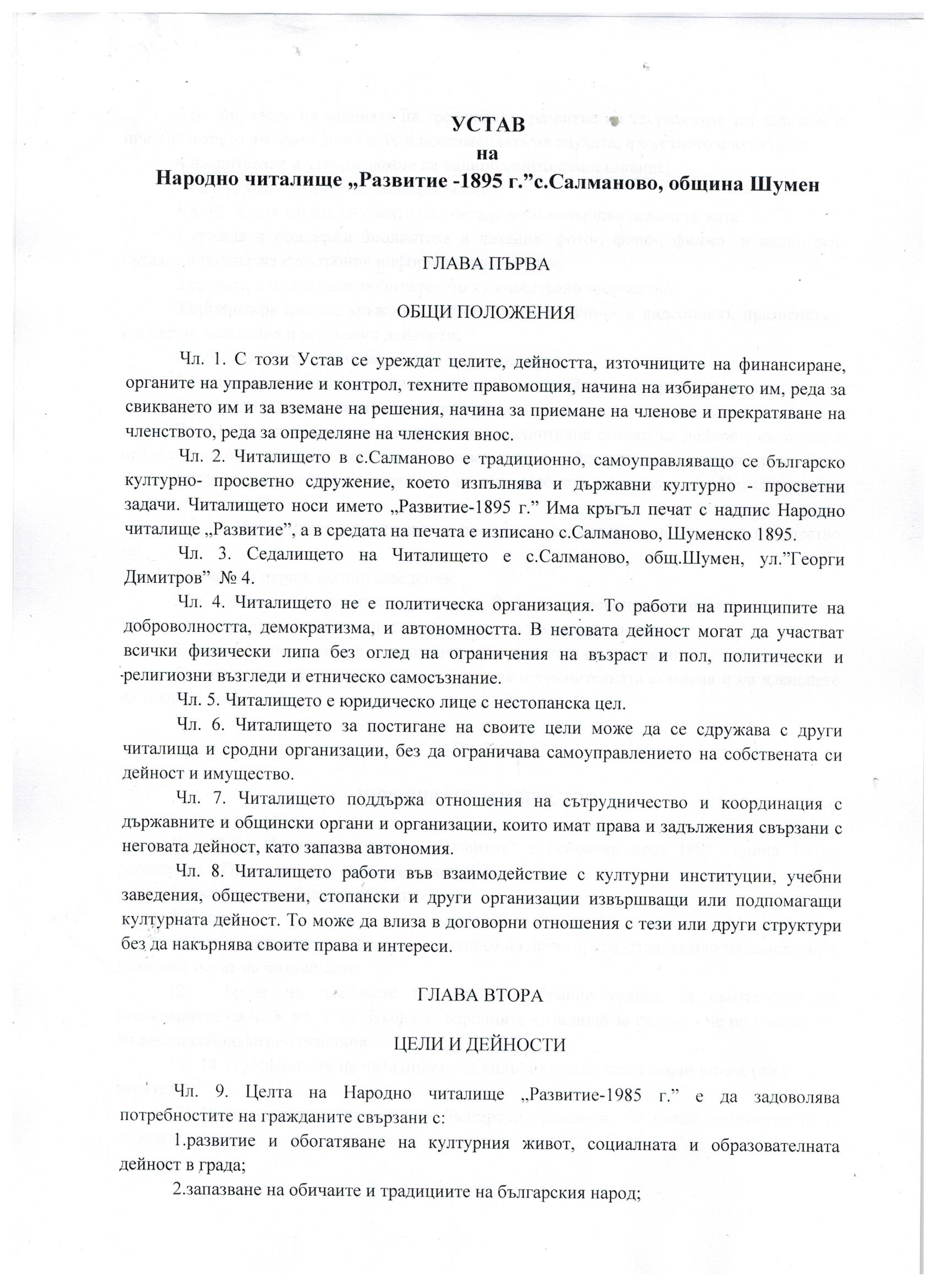 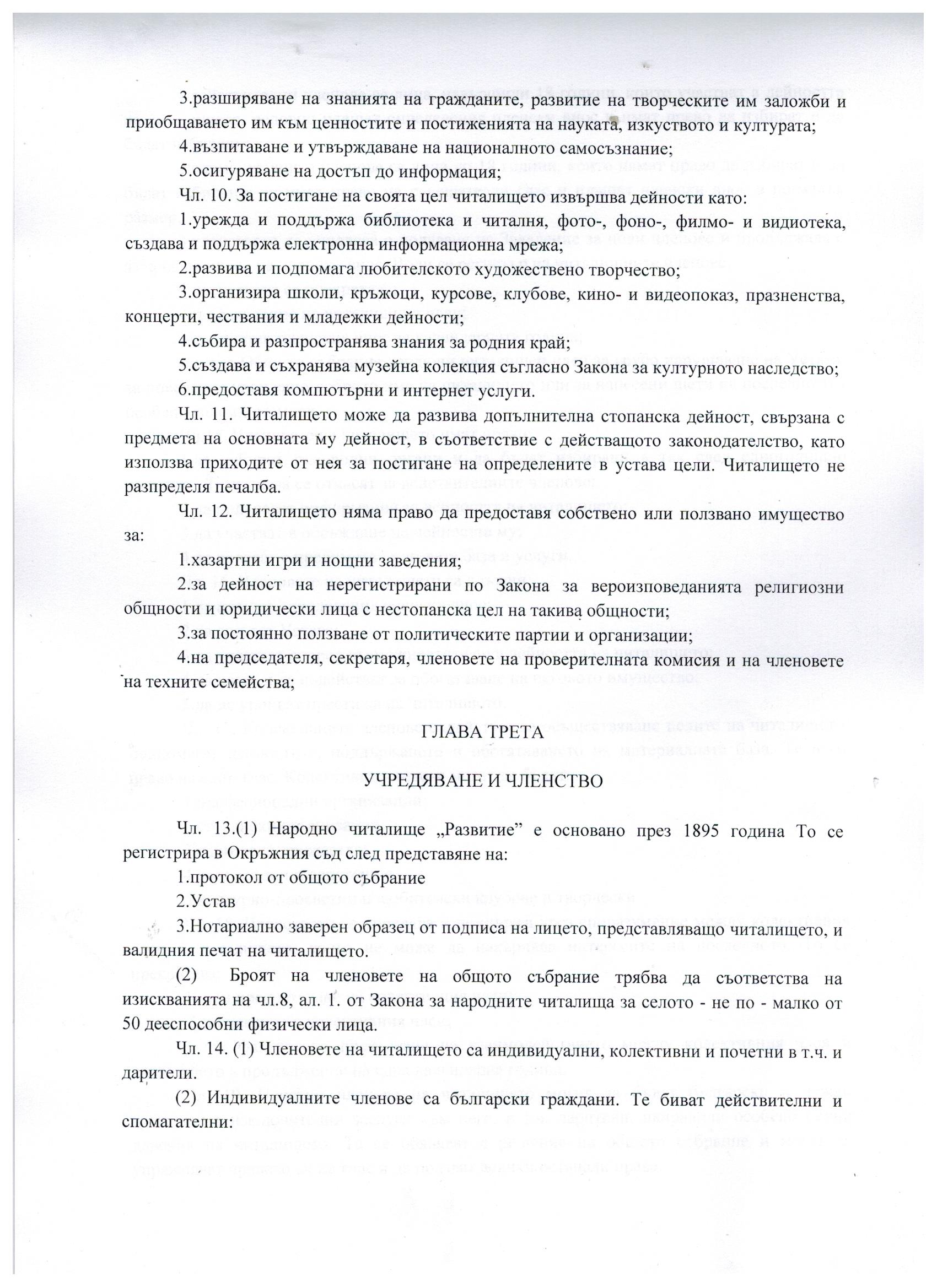 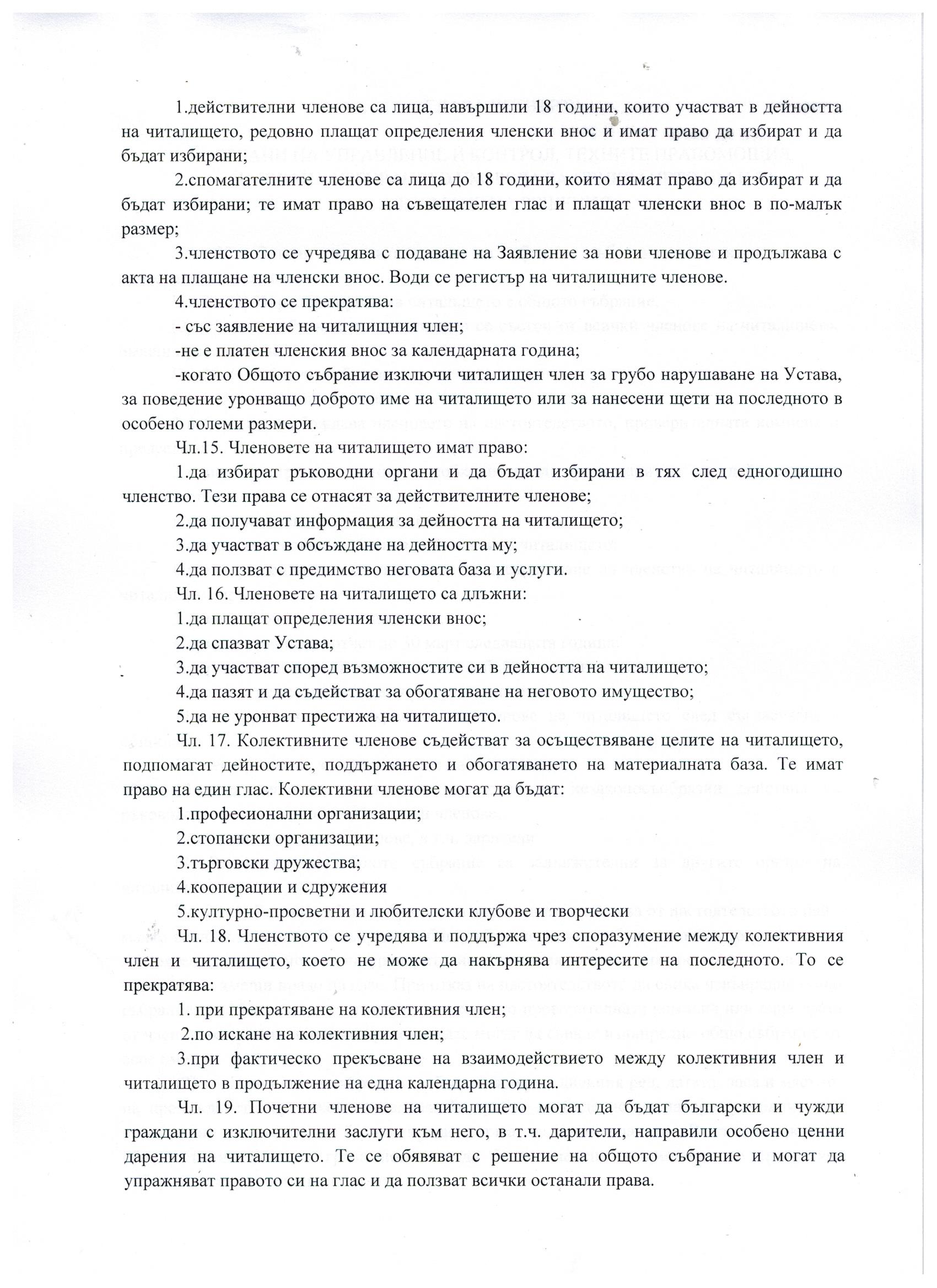 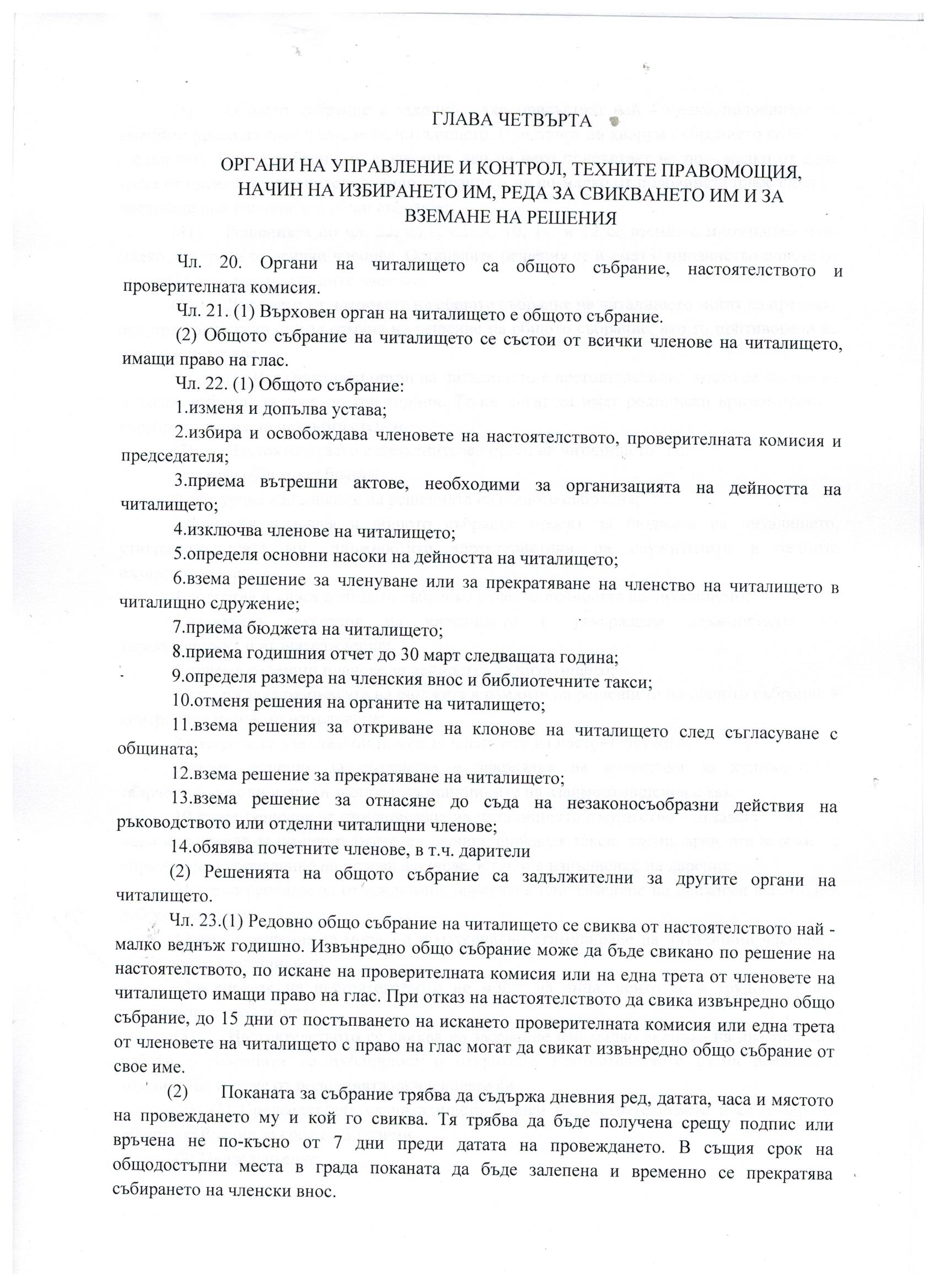 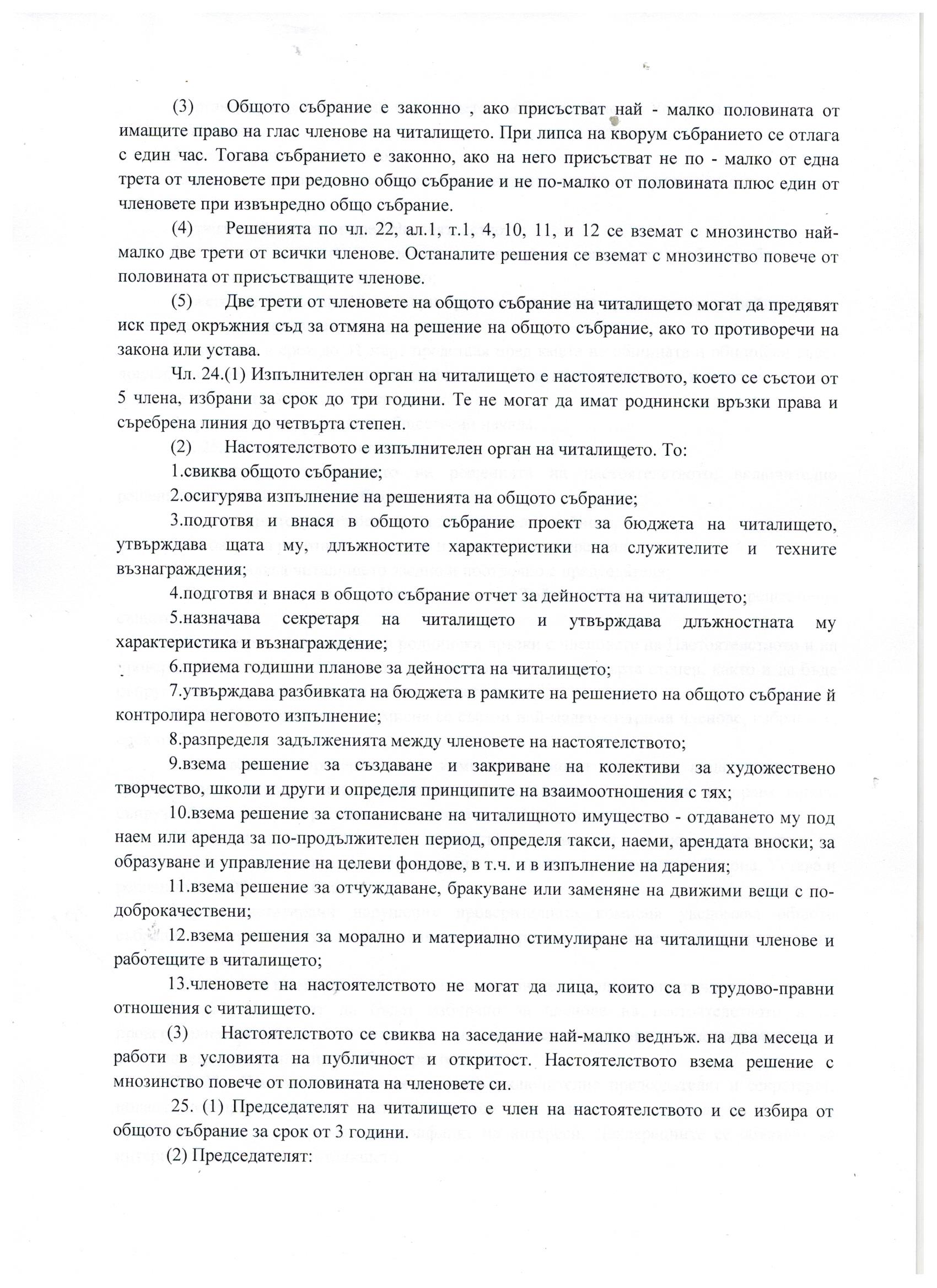 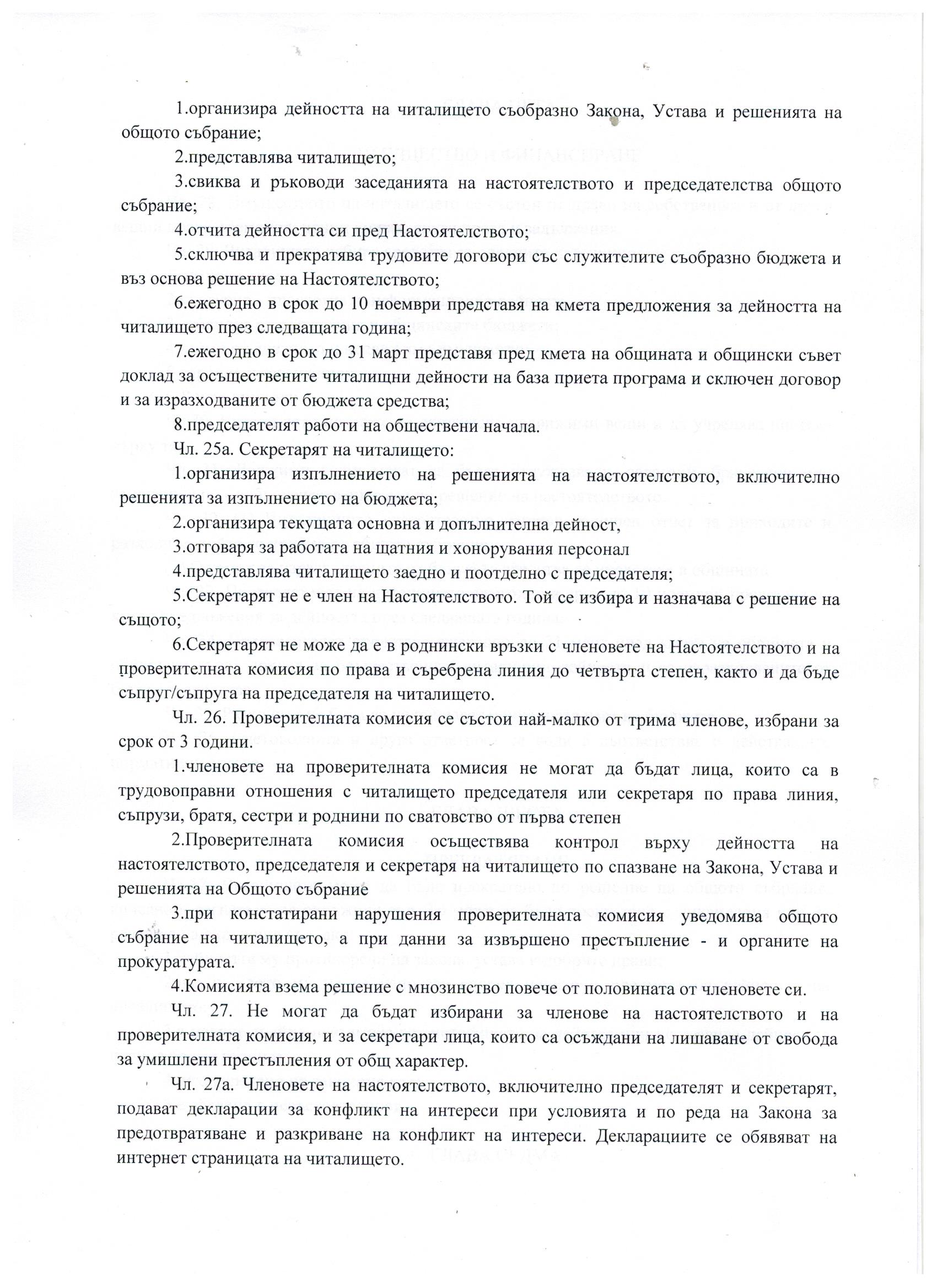 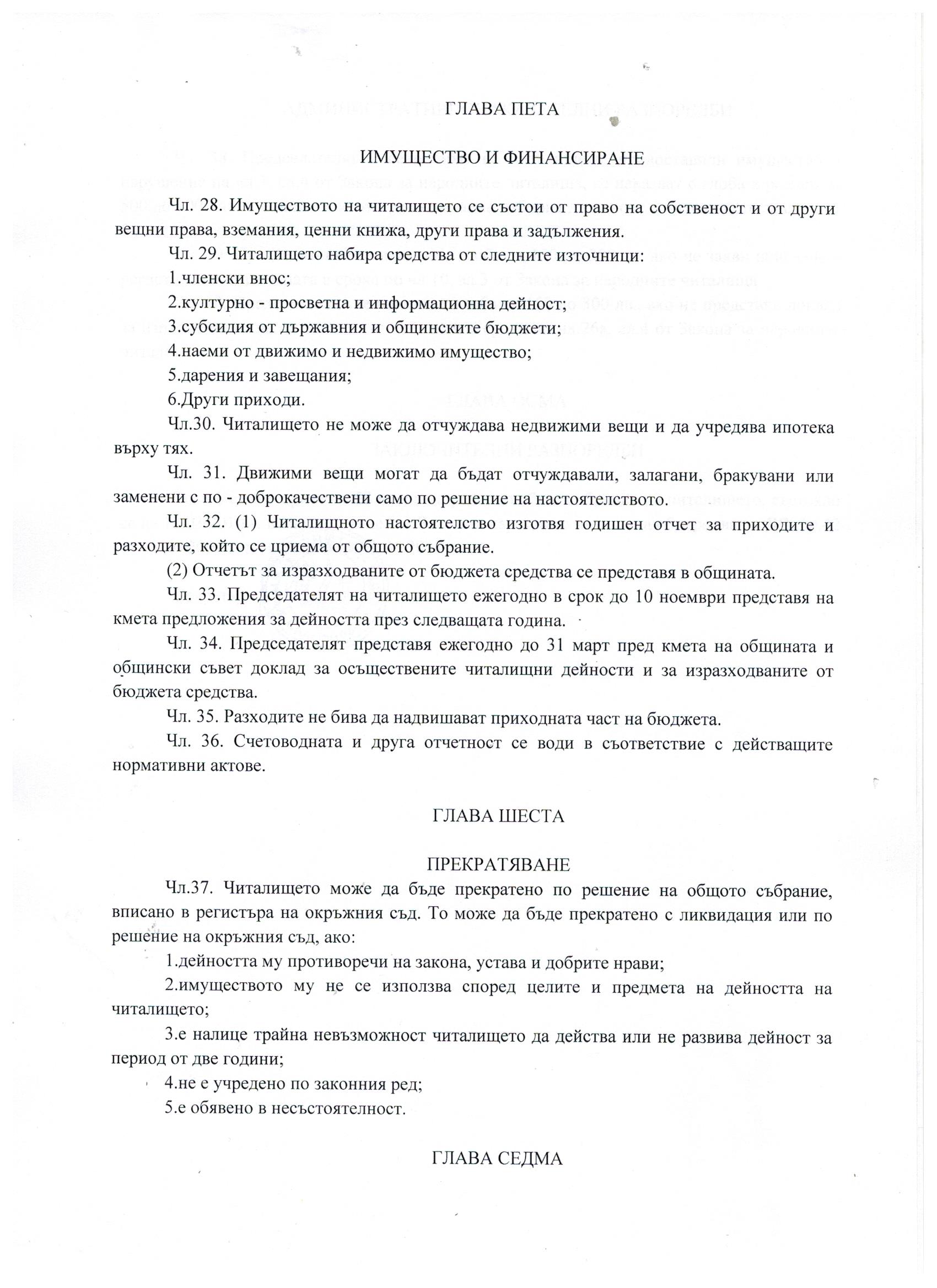 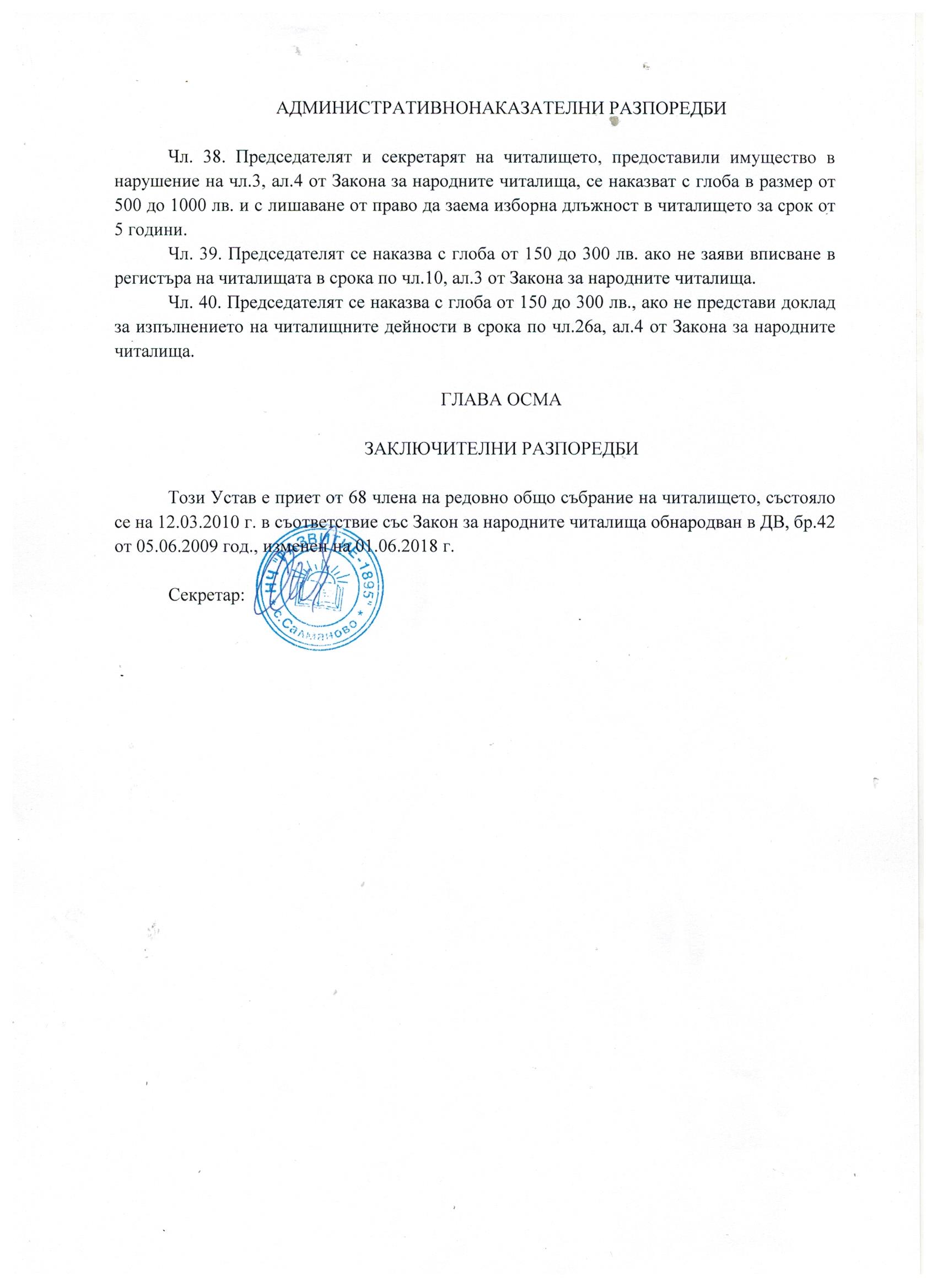                                 Състав на читалищно настоятелство                      1.Председател-Йордан Георгиев Киров                      2.Член-Росица Радева Желязкова                      3.Член-Румен Христов Колев                      4.Член-Радка Рачева Жекова                      5.Член-Румен Димитров Митев                               Състав проверителна комисия                      1.Председател-Керанка Александрова Тошева                      2.Член-Йорданка Русева Русева                      3.Член-Недка Николова Драгнева